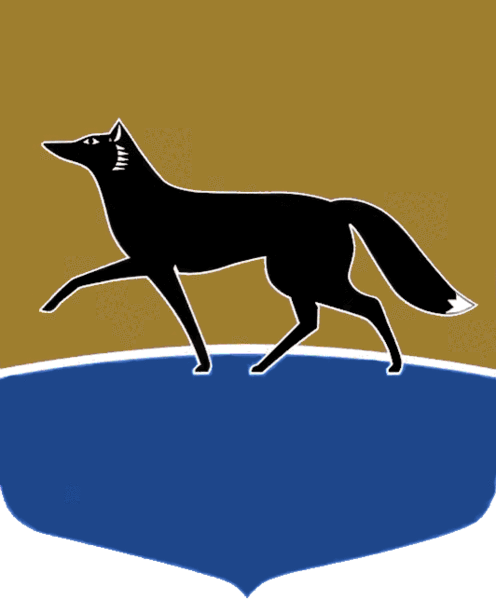 Принято на заседании Думы 26 мая 2023 года№ 339-VII ДГО внесении изменений 
в решение Думы города 
от 03.06.2022 № 145-VII ДГ 
«О прогнозном плане приватизации муниципального имущества на 2023 год 
и плановый период 2024 – 2025 годов»В соответствии с Федеральным законом от 21.12.2001 № 178-ФЗ 
«О приватизации государственного и муниципального имущества», 
решением Думы города от 07.10.2009 № 604-IV ДГ «О Положении о порядке управления и распоряжения имуществом, находящимся в муниципальной собственности», рассмотрев документы, представленные Администрацией города по приватизации муниципального имущества, Дума города РЕШИЛА:Внести в решение Думы города от 03.06.2022 № 145-VII ДГ 
«О прогнозном плане приватизации муниципального имущества 
на 2023 год и плановый период 2024 – 2025 годов» (в редакции от 27.12.2022 № 251-VII ДГ) следующие изменения:1) абзацы пятый – седьмой приложения к решению изложить 
в следующей редакции:«В 2023 – 2025 годах планируется преобразование в хозяйственные общества трёх муниципальных унитарных предприятий, продажа одного 
пакета акций и десяти объектов недвижимого имущества. Продажа объектов будет осуществляться исходя из потребностей формирования доходной части, источников финансирования дефицита местного бюджета, в том числе:в 2023 году – преобразование в хозяйственное общество одного муниципального унитарного предприятия, продажа одного пакета акций 
и десяти объектов недвижимого имущества;в 2024 году – преобразование в хозяйственные общества двух муниципальных унитарных предприятий.»;2) приложения 1, 3 к прогнозному плану приватизации муниципального имущества на 2023 год и плановый период 2024 – 2025 годов изложить в редакции согласно приложениям 1, 2 к настоящему решению.Председатель Думы города							М.Н. Слепов «31» мая 2023 г.Приложение 1 к решению Думы города от 31.05.2023 № 339-VII ДГ«Приложение 1к прогнозному плану приватизации муниципального имущества на 2023 год и плановый период 2024 – 2025 годов Перечень муниципальных унитарных предприятий, подлежащих преобразованию в хозяйственные общества в 2023 – 2025 годах»Приложение 2к решению Думы городаот 31.05.2023 № 339-VII ДГ«Приложение 3к прогнозному плану приватизации муниципального имущества на 2023 год 
и плановый период 2024 – 2025 годов Перечень иного муниципального имущества, планируемого к приватизации в 2023 – 2025 годах»№п/пНаименование предприятияМесто нахожденияПеречень муниципальных унитарных предприятий, подлежащих преобразованию в хозяйственные общества в 2023 годуПеречень муниципальных унитарных предприятий, подлежащих преобразованию в хозяйственные общества в 2023 годуПеречень муниципальных унитарных предприятий, подлежащих преобразованию в хозяйственные общества в 2023 году1.1.Сургутское городское муниципальное унитарное предприятие «Сургутский хлебозавод»Ханты-Мансийский автономный округ – Югра, 
г. Сургут, Нефтеюганское шоссе, дом 22. Перечень муниципальных унитарных предприятий, подлежащих преобразованию в хозяйственные общества
в 2024 году2. Перечень муниципальных унитарных предприятий, подлежащих преобразованию в хозяйственные общества
в 2024 году2. Перечень муниципальных унитарных предприятий, подлежащих преобразованию в хозяйственные общества
в 2024 году2.1.Сургутское городское муниципальное унитарное предприятие «Комбинат школьного питания»Ханты-Мансийский автономный округ – Югра, город Сургут, улица 50 лет ВЛКСМ, строение 1, 
117 к.2.2.Сургутское городское муниципальное унитарное энергетическое предприятие «Горсвет»Ханты-Мансийский автономный округ – Югра, г. Сургут, ул. Профсоюзов, д. 19№п/пНаименованиеМестонахождениеНазначениеКадастровый
номер1. Перечень иного муниципального имущества, планируемого к приватизации в 2023 году1. Перечень иного муниципального имущества, планируемого к приватизации в 2023 году1. Перечень иного муниципального имущества, планируемого к приватизации в 2023 году1. Перечень иного муниципального имущества, планируемого к приватизации в 2023 году1. Перечень иного муниципального имущества, планируемого к приватизации в 2023 году1.1.Гостиница крытого рынка (часть нежилого здания)Ханты-Мансийский автономный округ – Югра, город Сургут, улица Островского, 
д. 14/1Нежилое86:10:0101006:71571.2.Нежилое помещениеХанты-Мансийский автономный округ – Югра, г. Сургут, ул. 30 лет Победы, д. 32Нежилое86:10:0101030:121241.3.Нежилое помещениеХанты-Мансийский автономный округ – Югра, г. Сургут, ул. 30 лет Победы, д. 32Нежилое86:10:0101030:121281.4.Нежилое помещениеХанты-Мансийский автономный округ – Югра, г. Сургут, ул. 30 лет Победы, д. 32Нежилое86:10:0101030:121291.5.Нежилое помещениеХанты-Мансийский автономный округ – Югра, г. Сургут, ул. 30 лет Победы, д. 32Нежилое86:10:0101030:121311.6.Нежилое помещениеХанты-Мансийский автономный округ – Югра, г. Сургут, ул. 30 лет Победы, д. 32Нежилое86:10:0101030:121321.7.Нежилое помещениеХанты-Мансийский автономный округ – Югра, г. Сургут, ул. 30 лет Победы, д. 32Нежилое86:10:0101030:121331.8.Нежилое помещениеХанты-Мансийский автономный округ – Югра, г. Сургут, ул. 30 лет Победы, д. 32Нежилое86:10:0101030:121351.9.Нежилое помещениеХанты-Мансийский автономный округ – Югра, г. Сургут, ул. 30 лет Победы, д. 32Нежилое86:10:0101030:121301.10.Нежилое помещениеХанты-Мансийский автономный округ – Югра, г. Сургут, ул. 30 лет Победы, д. 32Нежилое86:10:0101030:12134